                                                   Уважаемые собственники !Доводим до Вашего сведенья, что отчеты по исполнению                договора управления МКД за 2020 год  размещены :              -В системе ГИС ЖКХ                     Инструкция как ГИС ЖКХ  найти отчет по своему МКД:Зайти в личный кабинет на ГИС ЖКХ.В разделе «Информация по дому» выбрать «Информация о договорах по дому»      Выбрать договор управления на свой МКД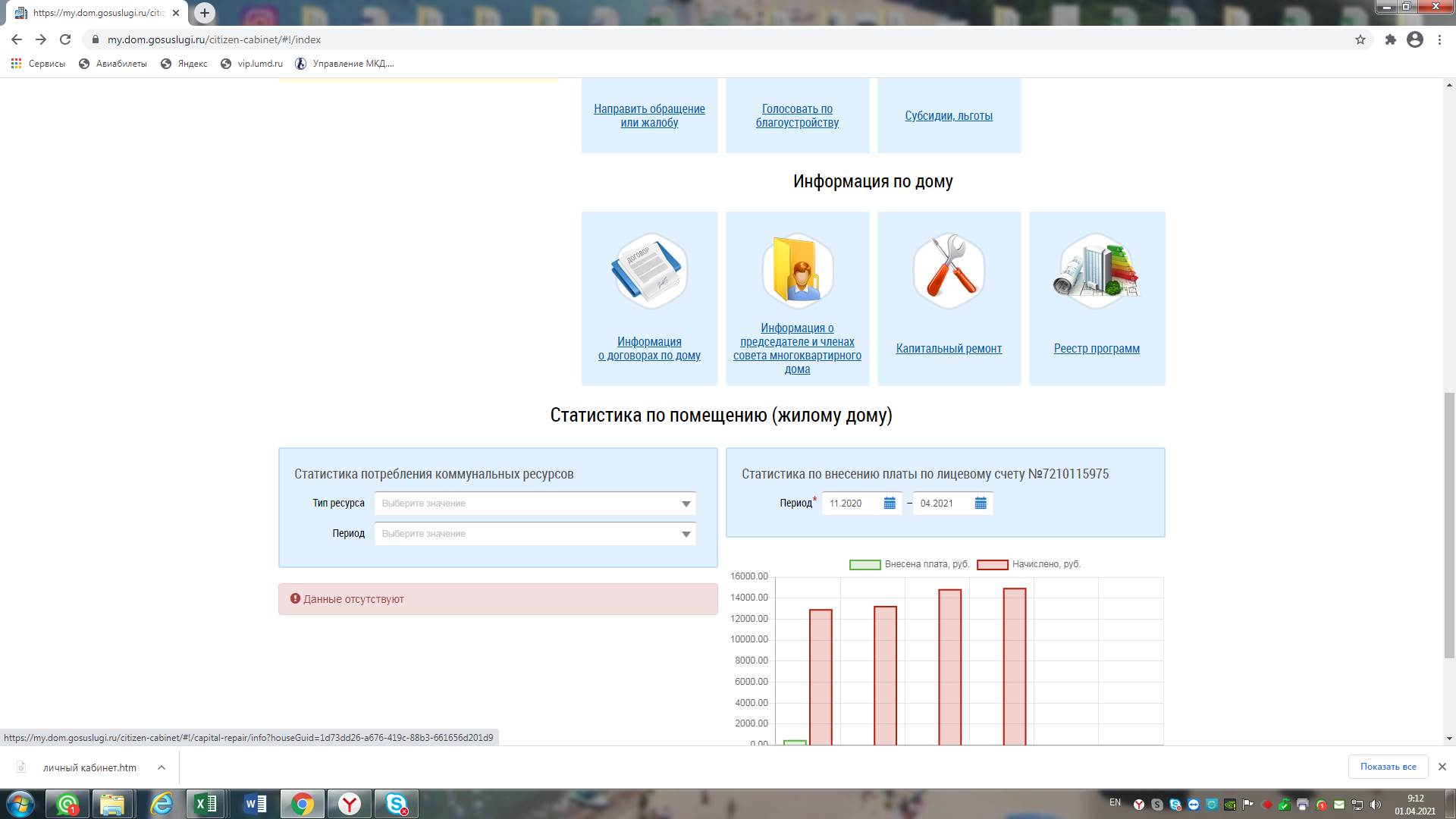 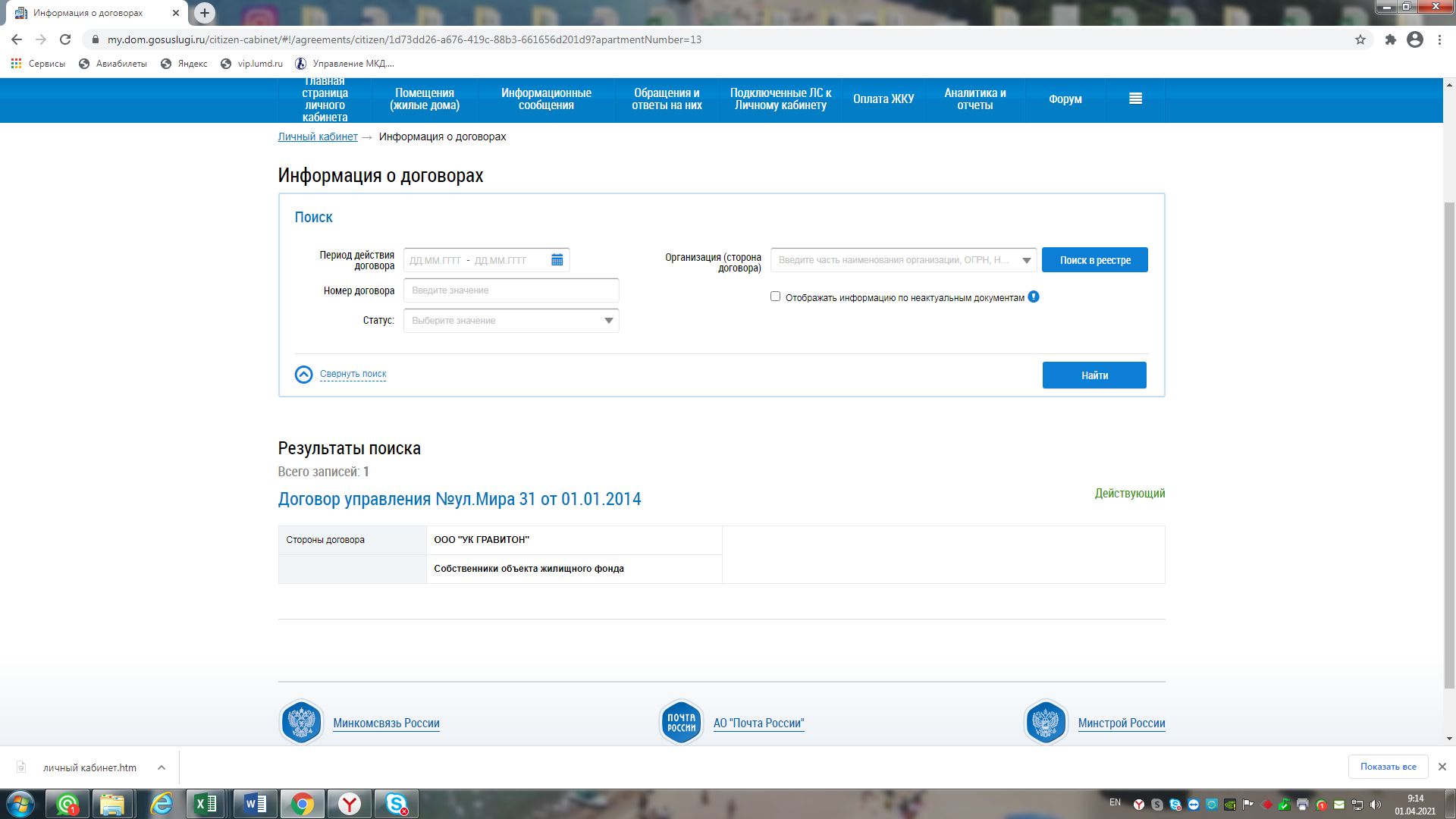  В правом верхнем углу выбрать «Отчеты о выполнении  договора управления»5. Выбираем необходимый отчет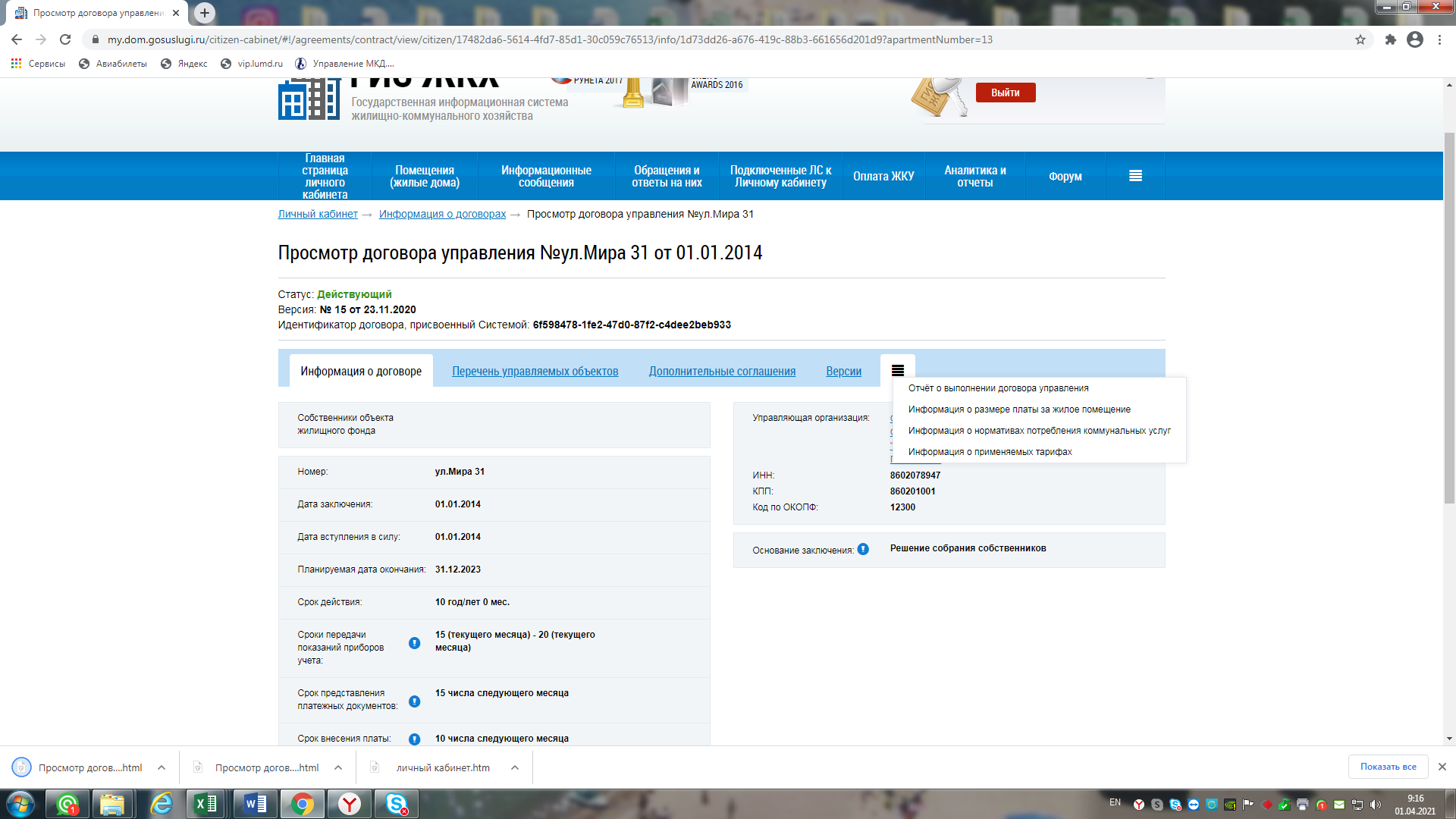 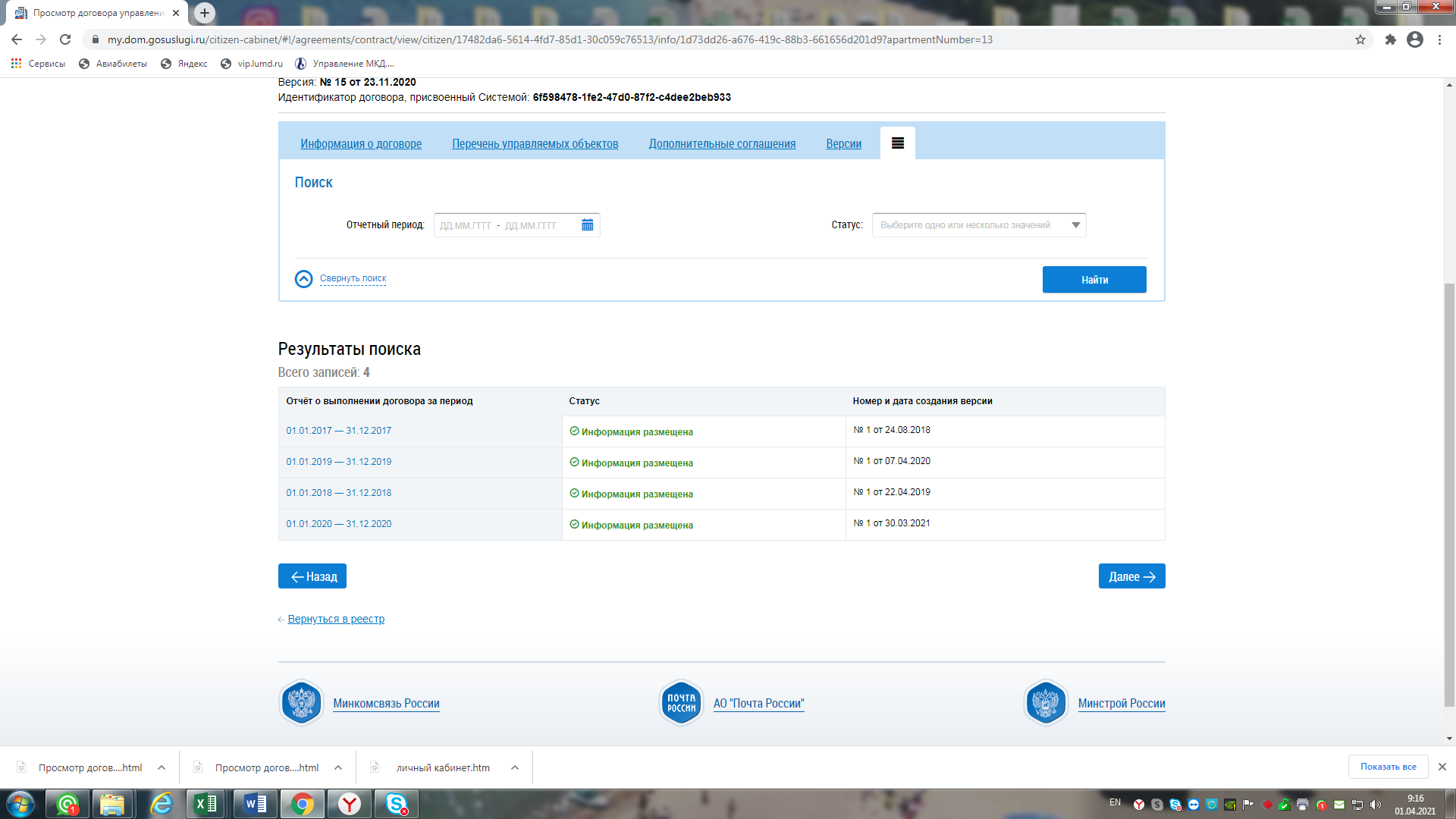        -На сайте Управляющей компании ООО «УК Гравитон:  укгравитон.рф1.Зайти в раздел «Раскрытие Информации»2. Открыть папку «Отчет по исполнению договора МКД за 2020год».       Также с отчетом по управлению МКД за 2020год можно ознакомится в офисном помещении ООО «УК Гравитон», по адресу : г. Сургут, проспект Мира, д.37 в рабочие дни : понедельник-четверг с 8:30 до 17:00 , перерыв на обед с 12:00 до 13:00; пятница с 8:30 до 15:30 перерыв на обед с 12:00 до 13:00;  выходные дни -суббота, воскресенье.